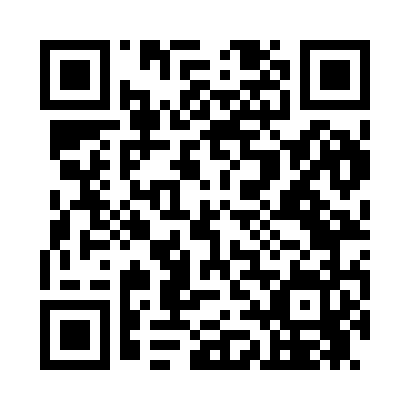 Prayer times for Howardsville, Colorado, USAMon 1 Jul 2024 - Wed 31 Jul 2024High Latitude Method: Angle Based RulePrayer Calculation Method: Islamic Society of North AmericaAsar Calculation Method: ShafiPrayer times provided by https://www.salahtimes.comDateDayFajrSunriseDhuhrAsrMaghribIsha1Mon4:215:521:145:088:3610:082Tue4:225:531:155:088:3610:073Wed4:225:531:155:088:3610:074Thu4:235:541:155:098:3610:075Fri4:245:541:155:098:3610:066Sat4:245:551:155:098:3510:067Sun4:255:561:155:098:3510:058Mon4:265:561:165:098:3510:059Tue4:275:571:165:098:3410:0410Wed4:285:571:165:098:3410:0411Thu4:295:581:165:098:3410:0312Fri4:305:591:165:098:3310:0213Sat4:305:591:165:098:3310:0214Sun4:316:001:165:098:3210:0115Mon4:326:011:165:098:3210:0016Tue4:336:021:175:098:319:5917Wed4:346:021:175:098:319:5818Thu4:356:031:175:098:309:5719Fri4:366:041:175:098:299:5720Sat4:386:051:175:098:299:5621Sun4:396:051:175:098:289:5522Mon4:406:061:175:098:279:5423Tue4:416:071:175:098:279:5224Wed4:426:081:175:098:269:5125Thu4:436:091:175:088:259:5026Fri4:446:091:175:088:249:4927Sat4:456:101:175:088:239:4828Sun4:466:111:175:088:229:4729Mon4:486:121:175:088:219:4630Tue4:496:131:175:078:209:4431Wed4:506:141:175:078:209:43